La crisálida o capulloLa crisálida es la etapa de la transformación durante la cual los tejidos de la oruga se deshacen y las estructuras adultas del insecto están formadas. En la mayoría de las especies la crisálida es marrón o verde y sirve como camuflaje en el entorno natural. Muchos de la especie pasan el invierno en esta etapa. El adulto sale de la crisálida.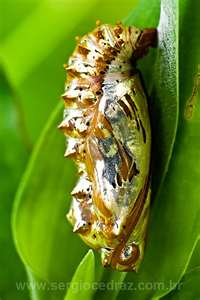 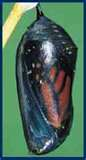 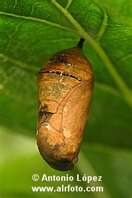 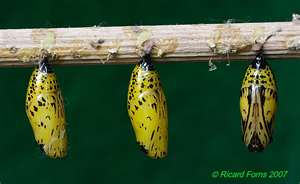 